Структура контрольной работыСодержание работы выполняется в соответствии со следующей структурой:Теоретическая часть:Текст теоретического задания;Ответ на теоретическое задание.Ситуационная (практическая) часть:Текст ситуационной (практической) задачи;ВАРИАНТ 9Ответ на практическую задачу.Список использованных источников.Ответ на теоретическую часть контрольной работы оформляется следующим образом: переписывается содержание теоретического вопроса, затем дается полный, развернутый, подробный, логически выстроенный ответ. С целью структурирования текста ответ на теоретический вопрос должен быть разделен на пункты и подпункты (два-три пункта по два- три подпункта). Выводы по теоретическому вопросу являются самостоятельным заключительным элементом ответа, поэтому в структуру пунктов (подпунктов) не включаются и не нумеруются. Ответ должен содержать:анализ доступных материалов-источников (монографий, учебников, учебных пособий и т.д.) по заданной теме с подробным изложением основных понятий, классификаций, методик и т.д., приводимые материалы, должны содержать ссылки на первоисточник и быть оформленными должным образом;достоверные факты, подкрепленные проверенными эмпирическими данными, количественными данными;сравнительный анализ минимум 4-5 мнений, высказываний ученых по данному вопросу, с обязательными указаниями (ссылками) на источники материала;конкретные примеры (с указанием компаний, фактов, дат, событий, явлений и т.д.), позволяющие студенту продемонстрировать усвоение приводимого теоретического материал и позволяющие подкрепить его собственную позицию по исследуемому вопросу. Примеры должны быть сформулированы самостоятельно на основе доступных источников информации (анализа научных статей, Интернет истопников, новостных лент и т.д.), с указанием ссылки на первоисточник.обоснованные самостоятельные выводы, сделанные автором работы.Ответ на ситуационную (практическую) часть контрольной работы оформляется по предложенному стандарту, а именно:полностью переписывается задание (условие задачи);раскрывается содержание темы, выполняется задание, дается развернутый ответ на вопросы. Обязательным условием является наличие ссылок на литературные источники (в том числе электронные ресурсы сети Интернет), приведение в качестве аргументации мнений экспертов.Задание заключается в последовательном выполнении следующих этапов:Описание анализируемого объекта исследованияСтуденту предлагается самостоятельно имитировать организацию предприятия по конкретному виду экономической деятельности, согласно выбранному варианту контрольной работы (сгенерировать идею создания предприятия, определить товарный ассортимент, организационно-правовую форму и т. д.). Конкретный вид экономической деятельности выбирается (уточняется) студентом самостоятельно в рамках класса видов деятельности, указанного в варианте задания.Для возникновения идеи создания бизнеса можно использовать такие методы как«мозговой штурм», метод «ментальные карты», метод фокальных объектов, метод «6 шляп» и т.д. (см. тему 3 «Как создать бизнес»)Результатом выполнения данного этапа должен стать заполненный шаблон «Паспорт проекта» (приложение 2).Для заполнения данного шаблона необходимо:а) определить проблему клиента (проблемную ситуацию), которую Вы собираетесь решить и представить ее в виде следующей формулировки «Наш …. (описание пользователя 1-2 словами) хочет …. (цель/желание/потребность пользователя), но не может, потому что ему мешают …. (барьеры, ограничения и т.д.), а существующие …. (альтернативные существующие решения) обладают  … (указать конкретные недостатки).б) предложить решение обозначенной проблемы «Мы предлагаем для … (указать пользователя» наше ... (описать решение в 2-3 слова), которое будет …… (описать основнуюфункцию,	связанную	с	проблемой	нашего	пользователя)	и	иметь	…..	(указать преимущества).Определение потребительских сегментов (сегментирование рынка)Необходимо проанализировать рынок потребителей и выделить целевые сегменты выбранного рынка, на которых и сосредоточить свое внимание, чтобы не допустить рассредоточение ресурсов.Вы можете выделить максимум 2-3 сегмента рынка, на которые нацелен ваш продукт/услуга. Опишите, что это за сегменты и обоснуйте, почему Вы думаете, что именно они будут являться Вашими потребителями. Для этого помогут ответы на вопросы : Как часто сталкивается Ваш клиент с данной проблемой,По каждому сегменту необходимо описать предполагаемых потребителей по основным параметрам:Географические (территориальные границы)Демографические (возрастная пирамида, половая принадлежность, составсемьи)Экономические	(доходы,	уровень	потребления,	уровень	сбережений,престижность)Социально-культурные	(профессия,	уровень	образования,	отношение	к религии, обычаи, традиции и язык)Психографические (привычки, образ жизни, стиль)Поведенческие	(статус	постоянного	клиента,	поиск	выгод,	степень нуждаемости, эмоциональное отношение к продукту)Полученные данные внесите в таблицу:*Если у вас только один сегмент, то заполняете один столбецЦенностное предложениеИсходя из результатов выполнения предыдущего этапа следует понять, что важно для покупателя, каковы его главные потребности, и на этой основе сформулировать предложение, которое бы отвечало потребностям и ценностям потребителя.Заполните шаблон ценностного предложения, начиная со стороны клиента.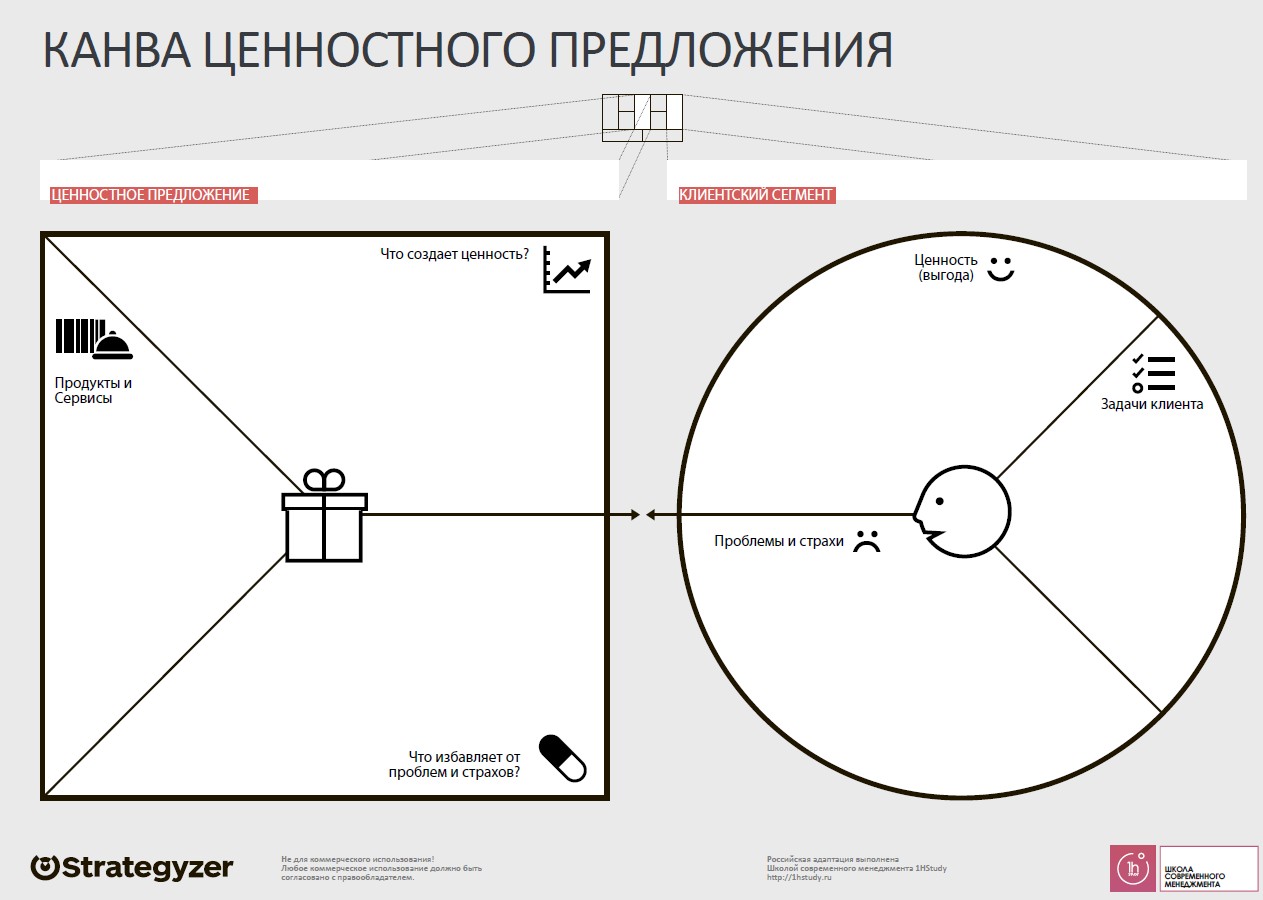 Каналы продвижения, торговые цепочкиНеобходимо рассказать о том, как и где вы планируете искать клиентов. Из образа жизни потребителя и его медиапредпочтений следует выбрать каналы распространения информации о товаре и способы его продажи.Для этого необходимо провести анализ всех возможных способов продвижения товара, обосновать свой выбор и произвести необходимые расчеты. Для этого необходимо заполнить следующую таблицу:Пояснение:Группа клиентов (сегмент) – определены в первом блоке данного заданияСпособ контакта – вид рекламоносителя (листовка, баннер, аккаунт в социальной сети, ролик на TV и радио, таргеттированная реклама, прямые продажи и т.д.)Общая стоимость – полные затраты на организацию такого канала продвижения Количество контактов – количество тех потенциальных потребителей, которые увидятданную рекламуЦена на 1 контакт – Общая стоимость / Количество контактовЧисло клиентов (примерное) – число клиентов, которые придут к вам совершать покупки именно по данному каналу продвиженияЦена за 1 клиента (примерная) - Общая стоимость / Число клиентов (примерное)Проанализируйте	таблицу	и	отметьте	(выделить	красным	цветом)	самые неэффективные каналы привлечения клиентов.Отношения с клиентами.Необходимо разработать и прописать комплекс инструментов, которые будете использовать для того, чтобы привлечь клиентов, создать постоянную клиентскую базу, а также удержать их.Пропишите, какими способами/средствами вы планируете выстраивать отношения с клиентами:поддерживать отношения с клиентамиразвивать отношения с клиентамипривлекать новых клиентов Возможные типы поддержки:-персональная поддержка самообслуживание автоматизированное обслуживание создание сообществи др.Ключевые виды деятельностиКлючевые виды деятельности - это самые важные виды деятельности компании, без которых невозможна ее успешная работа. Продумайте и пропишите список видов деятельности, от которых будет получать доход ваш будущий бизнес. Обозначьте и подробно пропишите направления, в которых бизнес может развиваться в дальнейшем, заполните таблицуКлючевые ресурсы.Продумайте и пропишите список ресурсов (в каждом типе ресурсов указав конкретное наименование и необходимое количество), которые вам могут понадобиться для создания, поддержания, реализации, доставки и обслуживания ценностных предложений для конкретных потребителей. В качестве вывода после таблицы продумайте возможное сочетание типов ресурсов и необходимого количества.Основные партнерыНеобходимо обосновать, кто может помочь в достижении целей: поставщики, производители основных и сопутствующих элементов, важно понимать, как привлечь их в свой проект. В приведенной ниже таблице следует прописать наименование и вид деятельности партнера и какие ключевые ресурсы могут быть получены от партнера, в чембудет наша выгода и выгода партнераПотоки поступления доходовВ любом бизнесе потоки доходов можно разделить на 2 типа: а) разовая сделка (плата за продажу товаров/услуг)б) регулярный доход от периодических платежей:-плата за использование-плата за подписку-плата за лицензию-арендная платаПроанализируйте возможные потоки доходов и ответьте на следующие вопросы:За что мне платят клиенты сейчас?За что они готовы платить еще?Расходы затратНеобходимо предусмотреть все затраты, которые предстоят компании. Издержки можно подсчитать, если определены ключевые партнеры, ресурсы и виды деятельности.Затраты бывают:Постоянные затраты - не зависят от объемов производства и продаж (зарплата сотрудников, арендная плата, затраты на рекламу и маркетинг и т.д.).Переменные затраты - зависят от объемов производства и продаж (мотивационная часть заработной платы, расходы на сырье и материалы и т.д.).Проанализируйте возможные статьи затрат и ответьте на следующие вопросы:Без каких расходов компания не сможет успешно функционировать?Какие виды деятельности и какие ресурсы требуют наибольших затрат?От каких затрат мы можем /не можем отказаться в рамках нашей бизнес-модели?Составление бизнес-моделиНеобходимо заполнить шаблон бизнес-модели, внеся наиболее значимые, яркие, ключевые фразы, написанные вами в предыдущих разделах в соответствующие ячейки графического шаблона.Шаблон бизнес-модели (по А.Остервальдеру)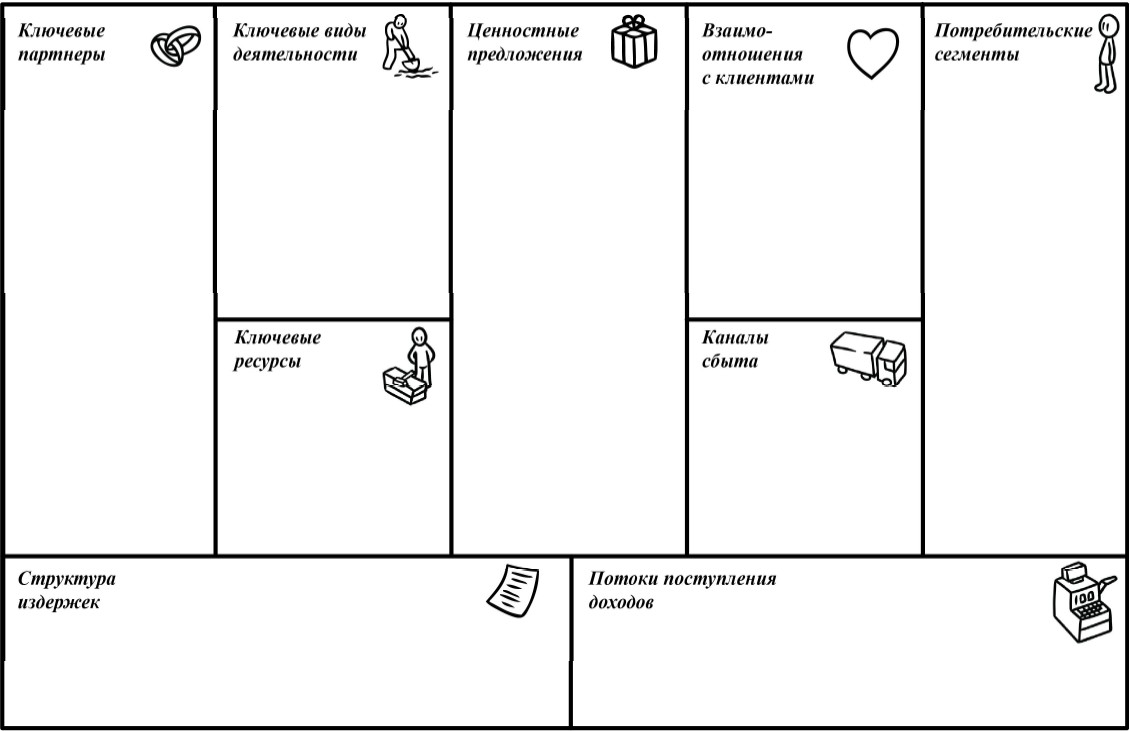 Итоговая, заполненная бизнес-модель должна быть расположена на странице формата А4, ориентация - альбомная закладка.Список использованных источников должен содержать не менее 10 источников не старше 5 лет и должен быть оформлен в соответствии со стандартом оформления письменных работ НГУЭУ.Требования к правилам оформления текста контрольной работы.Контрольная работа оформляется в соответствии с требованиями, установленными внутренним стандартом НГУЭУ «Оформление письменных студенческих работ».Самостоятельная работа студентов выполняется с применением компьютерных печатающих устройств при использовании текстового редактора Microsoft Office Word. Работа выполняется на белой бумаге на одной стороне листа А4 (210297 мм) через 1,5 интервала, шрифтом Times New Roman, 14 пт., форматирование текста по ширине, заголовков— по центру; страница должна иметь поля: левое – 2,5 см, правое – 1,5 см, верхнее – 2 см, нижнее – 2 см. Абзацный отступ – 1,25 см. Объем работы – 15-20 листов. Уникальность (оригинальность) текста работы, согласно проверке в системе «Антиплагиат.вуз», должны быть не менее 50%. Образец титульного листа письменной самостоятельной работы представлен в приложении.В обязательном порядке обучающиеся должны произвести загрузку выполненной контрольной работы на Образовательный портал НГУЭУ (https://sdo.nsuem.ru/) внутри соответствующего дисциплине курса. Контрольная работа загружается обучающимися в срок с начала обучения по дисциплине, но не позднее, чем за 10 рабочих дней до начала сессии.РАЗДЕЛ 3. ЗАДАНИЯ ДЛЯ ВЫПОЛНЕНИЯ КОНТРОЛЬНОЙ РАБОТЫВарианты контрольных работ.Вариант № 1Теоретическая частьТема: Виды предпринимательской деятельности и особенности выбора для малой предпринимательской организацииСитуационная (практическая) частьВид экономической деятельности – производство пищевых продуктовВариант № 2Теоретическая частьТема: Предпринимательская средаСитуационная (практическая) частьВид экономической деятельности – Производство напитковВариант № 3Тема: Правовое регулирование предпринимательской деятельностиСитуационная (практическая) частьВид экономической деятельности – производство текстильных изделийВариант № 4Теоретическая частьТема: История предпринимательства в РоссииСитуационная (практическая) частьВид экономической деятельности – производство бумаги и бумажных изделийВариант № 5Теоретическая частьТема: Сущность деловой этики и культуры предпринимательстваСитуационная (практическая) частьВид экономической деятельности – Рыболовство и рыбоводствоВариант № 6Теоретическая частьТема: Генерация предпринимательских идейСитуационная (практическая) частьВид экономической деятельности – Производство мебелиВариант № 7Теоретическая частьТема: Процесс управления предпринимательскими рискамиСитуационная (практическая) частьВид экономической деятельности – Ремонт и монтаж машин и оборудованияВариант № 8Теоретическая частьТема: Источники финансирования для создания бизнесаСитуационная (практическая) частьВид	экономической	деятельности	–	Торговля	оптовая	и	розничная автотранспортными средствами и мотоциклами и их ремонтВариант № 9Теоретическая частьТема: Система государственной поддержки предпринимательской деятельности.Ситуационная (практическая) частьВид	экономической	деятельности	–	Торговля	розничная,	кроме	торговли автотранспортными средствами и мотоцикламиВариант № 10Теоретическая частьТема: Бизнес-модели современного предпринимательстваСитуационная (практическая) частьВид экономической деятельности – Деятельность издательскаяВариант № 11Теоретическая частьТема: Управленческие решения и способы их принятияСитуационная (практическая) частьВид	экономической	деятельности	–	Разработка	компьютерного	программного обеспечения, консультационные услуги в данной области и другие сопутствующие услугиВариант № 12Теоретическая частьТема: Сущность и методы государственного регулирования предпринимательской деятельностиСитуационная (практическая) частьВид экономической деятельности – Операции с недвижимым имуществомВариант № 13Теоретическая частьТема: Рыночный анализ: выбор рыночной ниши, изучение и анализ рынкаСитуационная (практическая) частьВид	экономической	деятельности	–	Деятельность	рекламная	и	исследование конъюнктуры рынкаВариант № 14Теоретическая частьТема: Возникновение и формирование культуры предпринимательской организации за рубежомСитуационная (практическая) частьВид экономической деятельности – ОбразованиеВариант № 15Теоретическая частьТема: Сущность рисков в предпринимательстве их функцииСитуационная (практическая) частьВид экономической деятельности – Деятельность творческая, деятельность в области искусства и организации развлеченийВариант № 16Теоретическая частьТема: Особенности и отличительные черты организации (регистрации) и управления малой предпринимательской организации от крупного бизнесаСитуационная (практическая) частьВид экономической деятельности – производство резиновых и пластмассовых изделийВариант № 17Теоретическая частьТема: Планирования в предпринимательстве: значение и роль стратегического планирования и бизнес-планаСитуационная (практическая) частьВид экономической деятельности – Деятельность домашних хозяйств с наемными работникамиВариант № 18Теоретическая частьТема: Современные тренды и тенденции предпринимательства: направления бизнеса, технологии и рынкиСитуационная (практическая) частьВид экономической деятельности – Строительство зданийВариант № 19Теоретическая частьТема:	Предпринимательский	университет:	концепция,	ключевые	подходы, зарубежный опытСитуационная (практическая) частьВид экономической деятельности – Растениеводство и животноводство, охота и предоставление соответствующих услуг в этих областяхВариант № 20Теоретическая частьТема:	Теневая	экономика	и	малое	предпринимательство:	незаконная, недобросовестная деятельность и мошенничествоСитуационная (практическая) частьВид экономической деятельности – Деятельность в области права и бухгалтерскогоучетаКритерии оценкиВыполненная контрольная работа оценивается по 100-балльной шкале. За верное решение заданий контрольной работы начисляются баллы в соответствии со следующей таблицей:Теоретическая часть оцениваются критериям приведенным нижеСитуационная (практическая) задача оцениваются по следующим критериям:ПРИЛОЖЕНИЕ 1Шаблон «Паспорт проекта»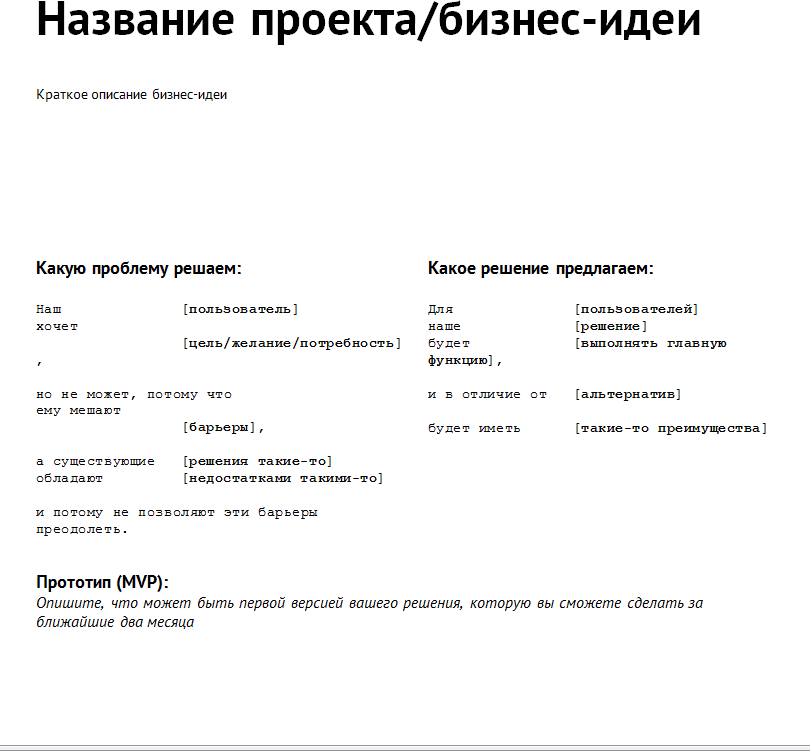 ПараметрыСегмент 1Сегмент 2Сегмент 3ГеографическиеДемографическиеЭкономическиеСоциально-культурныеПсихографическиеПоведенческиеГруппа клиентов (сегмент)Способ контактаОбщая стоимостьКоличество контактовЦена на1контактЧисло клиентов (примерное)Цена за 1 клиента(примерн ая)На текущий моментНа текущий моментБудущееБудущееКлючевой		вид деятельности (основной		вид деятельности отвечает	нашему ценностномупредложению?)Дополнительные	виды деятельностиКлючевой вид деятельности(с помощью чего может увеличить поток доходов?)Дополнительные виды деятельности….………Тип ресурсаОписание ресурсаЧеловеческиеМатериальныеИнтеллектуальныеФинансовыеПартнер (наименование и вид деятельности)Какими ключевыми ресурсами обладает партнер (чем может быть полезен)……Задание для контрольной работыБаллыТеоретическая часть30Ситуационная (практическая) часть70Балловая оценка элементов заданияБалловая оценка элементов заданияБалловая оценка элементов заданияБалловая оценка элементов заданияБалловая оценка элементов заданияПолнота анализа доступных материалов- источников, при изложениисодержания темыКорректность выполнения задания (заполнение таблицы), наличие поясненийПолнота и точность ответов на вопросы к теоретическому заданиюСтиль изложения ответа (логичность выводов)Итого максимальное количество баллов по заданиюКол-во баллов0 - 150 - 100 - 100 - 50 - 30Балловая оценка элементов заданияБалловая оценка элементов заданияБалловая оценка элементов заданияБалловая оценка элементов заданияБалловая оценка элементов заданияБалловая оценка элементов заданияВыбор объекта исследования, полнота ответа на каждый вопросзаданияТеоретическая обоснованност ь действий в процессе решения задачиДоказательная база, подкрепление материала фактами, количествен- нымиданнымиСтиль решения и ответа (логичность выводов)Обоснован- ность выводов, уместность примеровИтого максимальное количество баллов по заданиюКол-во баллов0 - 150 - 150-200 - 100 - 100 - 70